HIGHER ADMINISTRATION AND IT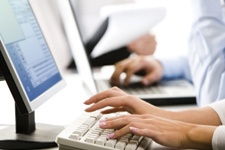 Entry LevelNational 5 pass in Administration and IT Crash Higher in S6 at discretion of Principal TeacherWhy study Administration and ITAdministration is a growing sector which cuts across the entire economy and offers wide-ranging employment opportunities. Moreover, administrative and IT skills have extensive application not only in employment but also in education and other walks of life. 
Administration and IT enables pupils to understand the importance of administration and to embrace and use IT in day to day life. The Administration & IT course lays foundations for lifelong learning in IT and IT literacy will support education, work and life. The Course aims to enable pupils to develop: knowledge and understanding of administration in the workplace advanced IT skills for processing and managing information skills to communicate complex information making appropriate use of IT skills in events managementThe Course is relevant to the world of work and its uniqueness lies in enabling pupils to work towards industry standards in IT in an administration-related context. Course ContentThe course contains 3 compulsory units (1 theory and 2 practical)Administrative TheoryIT Solutions for Administrators (Practical IT Skills)Communication in Administration (Practical IT Skills)These units will be taught concurrentlyAdministrative Theoryfactors contributing to effectiveness in the workplace workplace legislation effective team workingimportance of customer careIT Solutions for Administrators (Practical IT Skills)Develop advanced IT skills which can be used to analyse, process and manage information 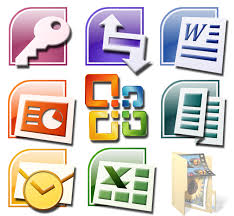 Advanced word processing to create complex business documentsSpreadsheets including the use of complex formula Databases for analysing and presenting business informationDesktop publishing and presentation software Communication in Administration (Practical IT Skills)Develop advanced IT skills for researching and communicating business information Communication IT (email, ediary, internet, blogs, podcasts)Understand barriers to communication and ways of overcoming themDevelop knowledge and understanding of IT security issues and ways to protect dataAssessmentTo gain a Higher in Administration & IT pupils must pass all of the internally assessed Units as well as the Course assessment. Highers will be graded A – D.Course AssessmentWeightingTime AllowedAssessment ConditionsTheory Question Paper30%1 hourDuring SQA Exam DietPractical IT Assignment70%2 hoursCompleted in Class